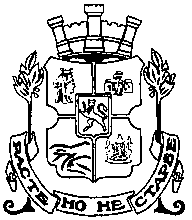 СТОЛИЧНА ОБЩИНАНАПРАВЛЕНИЕ „АРХИТЕКТУРА И ГРАДОУСТРОЙСТВО”София 1000, ул. „Сердика” № 5, телефон: 92-38-310, факс 980-67-41, www.sofia-agk.com, office@sofia-agk.comОБРАЗЦИ НА ДОКУМЕНТИ КЪМ ДОКУМЕНТАЦИЯ ЗА УЧАСТИЕ В  ОТКРИТА ПРОЦЕДУРА ЗА СКЛЮЧВАНЕ НА РАМКОВО СПОРАЗУМЕНИЕ С ПРЕДМЕТ: „ПРИНУДИТЕЛНО ПРЕМАХВАНЕ ИЛИ ПОПРАВЯНЕ И ЗАЗДРАВЯВАНЕ НА СТРОЕЖИ ИЛИ ЧАСТИ ОТ ТЯХ ПО РЕДА НА ЧЛ. 196, АЛ. 3 И АЛ. 5 ОТ ЗУТ И ПРЕМАХВАНЕ НА НЕЗАКОННИ СТРОЕЖИ ПО РЕДА НА ЧЛ. 225А ОТ ЗУТ“гр. София, 2019ТЕХНИЧЕСКО  ПРЕДЛОЖЕНИЕ   ЗА ИЗПЪЛНЕНИЕДолуподписаният/ата: ____________________________________________________________(име, презиме, фамилия)в качеството ми на _______________________________________________________________ (длъжността)на  _____________________________________________________________________________            (наименованието на участника)УВАЖАЕМИ ДАМИ И ГОСПОДА,След като се запознах с условията по открита процедура за сключване на рамково споразумение по обществена поръчка с предмет „Принудително премахване или поправяне и заздравяване на строежи или части от тях по реда на чл. 196, ал. 3 и ал. 5 от ЗУТ и премахване на незаконни строежи по реда на чл. 225а от ЗУТ“предлагам: 1. Ще изпълняваме предмета на обществената поръчка съгласно Техническата спецификация, предоставена от Възложителя;2. Работна програма за изпълнение на дейностите – Приложение № 1;3. Характеристики, свързани с опазване на околната среда по време на изпълнението на предмета на поръчката – Приложение № 2;4. Мерки за намаляване на затрудненията при изпълнение на СМР за участниците в движението, живущите и търговците в близост до строителните обекти – Приложение № 3;5. Декларирам, че при изготвяне на офертата са спазени задълженията, свързани с данъци и осигуровки, закрила на заетостта и условията на труд.Неразделна част от настоящата оферта са Приложение 1, Приложение 2 и Приложение 3.			 г.                 		                         			(дата на подписване)                                                               (подпис и печат)ЦЕНОВО ПРЕДЛОЖЕНИЕДолуподписаният/ата: ____________________________________________________________(име, презиме, фамилия)в качеството ми на _______________________________________________________________ (длъжността)на  _____________________________________________________________________________            (наименованието на участника)УВАЖАЕМИ ДАМИ И ГОСПОДА,След като се запознах с условията по открита процедура за сключване на рамково споразумение по обществена поръчка с предмет „Принудително премахване или поправяне и заздравяване на строежи или части от тях по реда на чл. 196, ал. 3 и ал. 5 от ЗУТ и премахване на незаконни строежи по реда на чл. 225а от ЗУТ“, предлагам: Приложение АПодготвителни работи преди започване на действия по поправяне, заздравяване ипремахване на строежиОбща приравнена цена на Приложение А - ………/...................................../ лв. без ДДС.Приложение БПремахване на строежи при ограничен достъп на тежка строителна механизацияОбща приравнена цена на Приложение Б …… /……………/ лв. без ДДС.Приложение ВПремахване на строежи – свободно стоящи сградиОбща приравнена цена на Приложение В ………………… без ДДС.Приложение ГПремахване на строежи – надземни  /въздушни/ кабелни електронно-съобщителни мрежиОбща приравнена цена на Приложение Г …… /……………/ лв. без ДДС.Приложение Д  Поправяне и заздравяване на строежиОбща приравнена цена на Приложение Д …… /……………/ лв. без ДДС.2. Елементи на ценообразуване:- часова ставка						…........ лв./час- допълнителни разходи върху труда			.................... %- допълнителни разходи върху механизацията		.................... %- доставно-складови разходи 				.................... %- печалба							.................... %Забележки: Посочената обща стойност е за целите на методиката за оценка.При констатиране на аритметични грешки, допуснати в пресмятането на посочените от участника единични цени и посочената обща цена, комисията ще извърши пресмятането и ще извърши класирането по получената обща цена. При разлика в цената, изписана с цифри и думи, за вярна се приема цената, изписана с думи. Дата:							Подпис и печат:  ……………………....(име, длъжност)РАМКОВО СПОРАЗУМЕНИЕ №……………/………….. год.за възлагане на обществена поръчка с предмет: „Принудително премахване или поправяне и заздравяване на строежи или части от тях по реда на чл. 196, ал. 3 и ал. 5 от ЗУТ и премахване на незаконни строежи по реда на чл. 225а от ЗУТ“Днес, ..................... г., в гр. София, на основание чл. 112, ал. 6 от Закона за обществените поръчки (ЗОП) и проведена открита процедура за сключване на рамково споразумение, открита на основание чл. 18, ал. 1, т.1 от ЗОП, във връзка с Решение №………../………… г. на Възложителя за определяне на изпълнител между: Възложителя - ……………………..и1.  ........................ със седалище и адрес на управление ........................., Ид. № поДДС .............., ЕИК................., представлявано от .......................................................2.  ....................... със седалище и адрес на управление .............., Ид. № поДДС .............., ЕИК................., представлявано от .......................................................3.  ........................ със седалище и адрес на управление.............., Ид. № поДДС .............., ЕИК................., представлявано от .......................................................наричани по-долу „ПОТЕНЦИАЛНИ ИЗПЪЛНИТЕЛИ”, се сключи настоящото рамково споразумение за следното:I. ПРЕДМЕТ НА РАМКОВОТО СПОРАЗУМЕНИЕЧл. 1. (1) Извършване на дейности по „Принудително премахване или поправяне и заздравяване на строежи или части от тях по реда на чл. 196, ал. 3 и ал. 5 от ЗУТ и премахване на незаконни строежи по реда на чл. 225а от ЗУТ“ според условията на настоящото рамково споразумение и договорите за възлагане, сключени във връзка със споразумението.(2) Редът и условията за принудително премахване или поправяне и заздравяване на строежи или части от тях по реда на чл.196, ал.3 и ал.5 от ЗУТ и премахване на незаконни строежи по реда на чл. 225а от ЗУТ, и извозване на строителни отпадъци на територията на Столична община, ще се уреждат с договорите за възлагане на конкретни обществени поръчки.Чл. 2. ВЪЗЛОЖИТЕЛЯТ ще сключва договори с ИЗПЪЛНИТЕЛИ за възлагане на отделни обществени поръчки във връзка с това споразумение в рамките на периода на действие на споразумението, след провеждането на процедури по реда на чл. 82, ал. 4 от ЗОП.Чл. 3. При провеждане на процедура за избор на ИЗПЪЛНИТЕЛ за „Принудително премахване или поправяне и заздравяване на строежи или части от тях по реда на чл. 196, ал. 3 и ал. 5 от ЗУТ и премахване на незаконни строежи по реда на чл. 225а от ЗУТ“ на съответен обект въз основа на рамковото споразумение, ВЪЗЛОЖИТЕЛЯТ ще изпрати покани до всички страни по рамковото споразумение, след което ще извърши класиране на тези от тях, които представят оферти. Класирането ще се извършва по критерия „най-ниска цена” спрямо Обща цена за изпълнение съгласно остойностена количествена сметка.Чл. 4. (1) Обхватът и изискванията за ……………….. ще се определя от ВЪЗЛОЖИТЕЛЯ в приложенията към поканата за участие в процедурата за възлагане на конкретната обществена поръчка.(2) Възложителят изпраща покана за представяне на оферти до всички потенциални изпълнители на обществената поръчка (страни по рамковото споразумение), която съдържа най-малко следната информация:- предмета на конкретния договор, както и реда и условията за изпълнението на дейностите, на базата на условията, определени в споразумението, а когато е необходимо и допълнителни и по-прецизно формулирани условия, но в рамките на общите условия по рамковото споразумение;- изискванията на възложителя относно конкретната поръчка;- максималната обща стойност;- срок за представяне на офертите;- критерий за възлагане;- дата, час и място за отваряне на представените оферти;- образец на предлагана цена;- срок за изпълнение;- други специфични изисквания на възложителя за изпълнение на поръчката, ако са предвидени.Възложителят може да изисква от участниците, определени за потенциални изпълнители, и други документи необходими за изпълнението на конкретния договор, когато това е предвидено в нормативен акт.(3) Възложителят ще определя в поканата за представяне на оферти реда и условията за изпълнението на дейностите. Потенциални изпълнители на обществената поръчка (страни по рамковото споразумение) оферират: „Обща цена за изпълнение“. Оферираните Обща цена за изпълнение следва да бъде формирана на база единични цени, които не могат да надвишават предложените максимални единични цени/показатели. Техническото предложение на изпълнителите по рамковото споразумение са валидни и за договора за изпълнение.(4) Възложителя си запазва правото в поканата по реда на чл. 82, ал. 4, т. 1 от ЗОП да включва и нова механизация, извън посочената такава в рамковото споразумение.  (5) В отговор на писмената покана на ВЪЗЛОЖИТЕЛЯ ПОТЕНЦИАЛНИТЕ ИЗПЪЛНИТЕЛИ изготвят и представят своите оферти в съответствие с всички изисквания и условия, посочени в поканата.(6) Представените оферти от ПОТЕНЦИАЛНИТЕ ИЗПЪЛНИТЕЛИ трябва да отговарят на нормативноустановените изисквания за изпълнение на конкретната обществена поръчка и на изискванията, посочени в поканата на ВЪЗЛОЖИТЕЛЯ за представяне на оферти.(7) На основание чл. 82, ал. 2 от ЗОП, когато рамковото споразумение е сключено с едно лице, Възложителят отправя писмена покана до него да допълни своята оферта в съответствие с изискванията на Възложителя. II. ЦЕНИ И НАЧИН НА ПЛАЩАНЕЧл. 5. Общата прогнозна стойност на рамковото споразумение е до 5 000 000 лева без ДДС. Финансирането за изпълнение на поръчката ще се осъществява от бюджета на  Столична община.Чл. 6. (1) ВЪЗЛОЖИТЕЛЯТ поема задължението да заплати на ИЗПЪЛНИТЕЛЯ по всеки от договорите, сключен въз основа на настоящото споразумение, цена съгласно ценовото предложение (неразделна част от съответния договор), която не подлежи на промяна за срока на договора.(2) Общата цена по конкретните обществени поръчки, сключени въз основа на рамковото споразумение, се определя от Възложителя въз основа на потребностите.(3) ВЪЗЛОЖИТЕЛЯТ изплаща на ИЗПЪЛНИТЕЛЯ договорената сума при условията на конкретните договори, в посочените в тях срокове и съобразно изискванията на раздел III от настоящото споразумение.III. ОБЩИ УСЛОВИЯЧл. 7. (1) Настоящите условия са общи и във всеки конкретен договор по рамковото споразумение същите могат да бъдат допълвани и изменяни, в зависимост от обхвата и изискванията, посочени от ВЪЗЛОЖИТЕЛЯ в приложенията към поканата за участие в процедурата за възлагане на конкретната обществена поръчка.Чл. 8. Отчитането/приемането на дейностите, предмет на поръчката ще се извършва въз основа на:Протокол за установяване на извършените работи (Протокол образец 19), подписан от инвеститорския контрол и от заявителя при условията на:•	възлагателно писмо от Възложителя;•	завършена технология с всички необходими операции;•	доказване на действително извършените дейности от изпълнителя чрез подробна ведомост, подписана от инвеститорския контрол;•	спазване на действащите раздели на ПИПСМР и всички действащи към момента на изпълнение норми за съответния вид работа;•	изпълнени предписания, предявени от инвеститорския контрол и правоимащите контролни органи;•	изпълнените работи се остойностяват по формирани единични цени с анализ  с твърдо договорени:       - цени с начислени допълнителни разходи и печалба - за механизация, оборудване и транспорт за извозване на строителни отпадъци, съгласно ценовото предложение на изпълнителя;      - компоненти на ценообразуване на труда, съгласно ценовото предложение на изпълнителя.Чл. 9. Заплащането на действително извършените работи ще се извършва въз основа на представена оригинална фактура, придружена от подписан Протокол за установяване на извършените работи (Протокол образец 19).Всички плащания се извършват в определените срокове съгласно чл. 303а, ал. 2 от Търговския закон. IV. СРОК НА РАМКОВОТО СПОРАЗУМЕНИЕ. СРОК ЗА ИЗПЪЛНЕНИЕ НА ПОРЪЧКАТАЧл. 10. (1) Срокът на действие на настоящото споразумение е до 36 месеца, като влиза в сила от подписването му.(2) Срокът на всеки един от договорите е до 6 месеца.Сроковете на отделните договори следва да покриват срока на рамковото споразумение.На основание на чл. 113, ал. 3 от ЗОП срокът на договорите, сключени въз основа на рамково споразумение, може да надхвърля крайния срок на споразумението с не повече от 3 месеца – когато е необходимо време за приключване изпълнението на предмета на договора.V. ПРАВА И ЗАДЪЛЖЕНИЯ НА ВЪЗЛОЖИТЕЛЯЧл. 11. (1) Без да се ограничават специфичните задължения на ВЪЗЛОЖИТЕЛЯ съгласно конкретните договори, общите му задължения са, както следва:1. Да заплати на ИЗПЪЛНИТЕЛЯ договорените възнаграждения за извършените дейности при условията на конкретните договори и в посочените в тях срокове;2. Да оказва необходимото съдействие на ИЗПЪЛНИТЕЛЯ за изпълнение на възложената му поръчка;3. Да приеме извършените от ИЗПЪЛНИТЕЛЯ работи.(2) ВЪЗЛОЖИТЕЛЯТ има право да следи за изпълнението на възложените действия и спазването на нормативните разпоредби, без с това да затруднява дейността па ИЗПЪЛНИТЕЛЯ.VI. ПРАВА И ЗАДЪЛЖЕНИЯ НА  ИЗПЪЛНИТЕЛЯЧл. 12. (1) Без да се ограничават специфичните задължения на ИЗПЪЛНИТЕЛЯ съгласно конкретните договори, общите му задължения са, както следва:1. Да извърши възложените работи в договорения срок, в съответствие с:- действащите нормативни документи в Република България;- условията и изискванията на ВЪЗЛОЖИТЕЛЯ;- представеното от ИЗПЪЛНИТЕЛЯ предложение.2. Да информира ВЪЗЛОЖИТЕЛЯ за всички пречки, възникнали по повод изпълнението на възложените задачи;3. Да информира ВЪЗЛОЖИТЕЛЯ за хода на изпълнението, както и за допуснатите пропуски, взетите мерки и необходимостта от съответни разпореждания от страна на ВЪЗЛОЖИТЕЛЯ.4. Да съгласува действията си с ВЪЗЛОЖИТЕЛЯ.5. Да не допуска увреждане на трети лица и имоти, вследствие на изпълнението на дейности по съответните договори.6. Да изпълнява законосъобразно видовете работи.(2)  Всички глоби и санкции, наложени от контролни органи, се заплащат от ИЗПЪЛНИТЕЛЯ.(3)  ИЗПЪЛНИТЕЛЯТ няма право да се позове на незнание и /или/ непознаване на условията, които биха повлияли на изпълнението на договора.(4) ИЗПЪЛНИТЕЛЯТ се задължава да изпълни договорената работа с необходимата грижа, добросъвестно и професионално, в съответствие с инструкциите и интересите на ВЪЗЛОЖИТЕЛЯ. Длъжен е незабавно да информира ВЪЗЛОЖИТЕЛЯ за всички установени от него факти, които биха могли по какъвто и да било начин да повлияят на изпълнението на договора.Чл. 13. ИЗПЪЛНИТЕЛЯТ има право да получи договореното във всеки конкретен договор по рамковото споразумение възнаграждение, съобразно условията на договора.VІI. НЕУСТОЙКИ И САНКЦИИ. ГАРАНЦИЯ ЗА ИЗПЪЛНЕНИЕЧл. 14. Всички неустойки, санкции, размера на гаранциите за изпълнение, както и тяхното усвояване, задържане и възстановяване са упоменати в клаузите на договорите.VIII.УСЛОВИЯ ЗА ПРЕКРАТЯВАНЕЧл. 15. Настоящото рамково споразумение може да се прекрати:1. по взаимно съгласие на страните, изразено в писмена форма;2. при изчерпване на финансовите средства по рамковото споразумение;3. ако в резултат на обстоятелства, възникнали след сключването му, ВЪЗЛОЖИТЕЛЯТ загуби интерес от изпълнението на споразумението. В този случай ВЪЗЛОЖИТЕЛЯТ не дължи на ПОТЕНЦИАЛНИТЕ ИЗПЪЛНИТЕЛИ в споразумението обезщетение за претърпените вреди или пропуснати ползи.4. Възложителят може да прекрати настоящото рамково споразумение с едностранно предизвестие до съответния Потенциален Изпълнител, когато установи  неизпълнение/пълно неизпълнение на  предмет/част от предмета на договор, сключен въз основа на настоящото споразумение.IX. ОБЩИ РАЗПОРЕДБИЧл. 16. Всяка от страните по настоящото споразумение се задължава да не разпространява информация за другата страна, станала й известна при или по повод изпълнението на конкретен договор, освен в предвидените по закон случаи.Чл. 17. Страните   ще решават споровете, възникнали при и по повод изпълнението на споразумението или свързани с споразумението, или с неговото тълкуване, недействителност, неизпълнение или прекратяване по взаимно съгласие, а при непостигане на съгласие въпросът се отнася за решаване пред компетентния съд на територията на Република България по реда на Гражданския процесуален кодекс.Чл. 18. За неуредените условия относно изпълнението на поръчките по настоящето споразумение, се прилагат клаузите на договорите, които ще бъдат сключени въз основа на него, а при липса на такива клаузи в договорите се прилагат разпоредбите на българското законодателство за конкретния случай.Чл. 19. При противоречие между клаузите на настоящото рамково споразумение и тези на конкретния договор за възлагане на обществена поръчка, валидни ще бъдат клаузите на конкретния договор, само когато в рамковото споразумение е изрично определено, че за тези условия в конкретния договор може да бъде договорено различно от определеното в споразумението.Чл. 20. Неразделна част от настоящото споразумение са Техническите предложения за изпълнение на поръчката, Ценовите предложения на ПОТЕНЦИАЛНИТЕ Изпълнители и техническата спецификация.Настоящото споразумение се сключи в …………	 еднообразни	 екземпляра - три за ВЪЗЛОЖИТЕЛЯ и по един за всеки от ПОТЕНЦИАЛНИТЕ ИЗПЪЛНИТЕЛИ и влиза в сила от момента на подписването му от страните.ВЪЗЛОЖИТЕЛ: 			     	      ИЗПЪЛНИТЕЛИ:	ПРОЕКТ НА  ДОГОВОРкъм Рамково споразумение за възлагане на обществена поръчка с предмет: „Принудително премахване или поправяне и заздравяване на строежи или части от тях по реда на чл. 196, ал. 3 и ал. 5 от ЗУТ и премахване на незаконни строежи по реда на чл. 225а от ЗУТ“Днес, ______ 2019 г., в гр. София, между:СТОЛИЧНА ОБЩИНА, с адрес: гр.София, ул.“Московска”№33 и с БУЛСТАТ 000696327, представлявана от представлявана от арх. Здравко Здравков, Главен архитект на Столична община, възложител съгласно Заповед № СОА18-РД09-1409/06.12.2018г. на Кмета на Столична община, наричан за краткост в този Договор, «ВЪЗЛОЖИТЕЛ», от една страна, и от друга страна:………………………………, ЕИК……………….., представлявано от ……………………..............................................….., със седалище и адрес на управление …............................................…………, община …………………..,  наричан за краткост ИЗПЪЛНИТЕЛ,на основание Рамково споразумение №....................в изпълнение на Решение № ………../ ……………2019г.,  на ВЪЗЛОЖИТЕЛЯ за определяне на ИЗПЪЛНИТЕЛ при условията на чл. 82 и чл. 112 от Закона за обществените поръчки се сключи настоящият договор за следното:І. ПРЕДМЕТ Чл.1. ВЪЗЛОЖИТЕЛЯТ възлага, а ИЗПЪЛНИТЕЛЯТ приема да извърши:................................II.	ЦЕНИ И НАЧИН НА ПЛАЩАНЕЧл. 2. Общата стойност на договора е ......................  /................. / лева с ДДС съгласно приетото предложение, неразделна част от договора и не подлежи на промяна за срока на изпълнение.Чл. 3. Разплащането на договорените видове СМР се извършва както следва:3.1. ВЪЗЛОЖИТЕЛЯТ превежда на ИЗПЪЛНИТЕЛЯ аванс 10 % стойността на договорените видове работи по чл. 2,  в срок до 30 (тридесет) дни от подписване на договора и представяне на фактура и представяне на гаранция за авансово плащане в размер на 100 % от стойността на искания аванс /ако аванса е равен или надвишава сумата от 100 000 лв. без ДДС/. Гаранцията върху авансовото плащане се освобождава след отчитане разходването на целия размер на аванса.Чл. 3.2. Разплащането се извършва по единични цени съгласно предложението въз основа на протокол за извършени работи – Приложение №4 и Приложение №5 и от Наредбата за принудително изпълнение на заповеди по чл. 195, ал. 4, ал. 5 и ал. 6 от ЗУТ за поправяне, заздравяване или премахване на строежи или части от тях и Заповеди по чл. 225а, ал. от ЗУТ за премахване на незаконни строежи или части от тях от органите на Столична община приета с Решение № 330 по протокол № 63 от 12.06.2014 г. на СОСЧл. 3.3. Окончателното разплащане се извършва при условията на чл. 3.1. в 20 дневен срок след представяне на удостоверение за депониране на строителни отпадъци и Приложение № 5 от Наредбата за принудително изпълнение на заповеди по чл. 195, ал. 4, ал. 5 и ал. 6 от ЗУТ за поправяне, заздравяване или премахване на строежи или части от тях и Заповеди по чл. 225а, ал. от ЗУТ за премахване на незаконни строежи или части от тях от органите на Столична община приета с Решение № 330 по протокол № 63 от 12.06.2014 г. на СОС като се приспадне преведения аванс.Чл. 3.4. Посочените количества на видовете СМР не са окончателни. За действително извършени и подлежащи на разплащане се считат само тези видове работи, които са отразени в приемо-предавателния протокол. Надвишените количества се разплащат съгласно чл. 3.1. от 10 % непредвидени СМР, отразени в предложението и включени в цената на договора.Чл. 4. Непредвидените допълнително възникнали нови видове СМР извън предложението ще се договарят с констативен протокол между ВЪЗЛОЖИТЕЛЯ  и ИЗПЪЛНИТЕЛЯ и ще се разплащат съгласно чл. 3.1. от 10 % на непредвидените СМР, включени в цената на договора по утвърдени анализни цени, съставени при приетите елементи на ценообразуване, съгласно сключеното рамково споразумение- часова ставка				.... лв./час- допълнителни разходи върху труда	...... %- доставно-складови разходи	   	...... %- печалба					.......  %като разходните норми за труд и механизация се залагат в единичните цени, съгласно УСН и ТНС. Ако някои видове работи липсват в тези норми да се прилага „Билдинг мениджър” или Местни норми.Чл. 5.1 Заплащането се извършва по банков път по банкова сметка на изпълнителя:Обслужваща банка:IBAN:BIC:Чл. 5.2 ИЗПЪЛНИТЕЛЯТ е длъжен да уведомява писмено ВЪЗЛОЖИТЕЛЯ за всички последващи промени в посочената банкова сметка в срок от 3 (три) дни, считано от момента на промяната. В случай, че ИЗПЪЛНИТЕЛЯТ не уведоми ВЪЗЛОЖИТЕЛЯ в този срок, счита се, че плащанията са надлежно извършени.Чл. 5.3 Когато ИЗПЪЛНИТЕЛЯТ е сключил договор/договори за подизпълнение, частта от поръчката, която се изпълнява от ПОДИЗПЪЛНИТЕЛ, може да бъде предадена като отделни услуги на ИЗПЪЛНИТЕЛЯ или на ВЪЗЛОЖИТЕЛЯ, ВЪЗЛОЖИТЕЛЯТ заплаща възнаграждение за тази част на ПОДИЗПЪЛНИТЕЛЯ. *Чл. 5.4 Разплащанията по чл. 5.3 се осъществяват въз основа на искане, отправено от ПОДИЗПЪЛНИТЕЛЯ до ВЪЗЛОЖИТЕЛЯ чрез ИЗПЪЛНИТЕЛЯ, който е длъжен да го предостави на възложителя в 15-дневен срок от получаването му.* Чл. 5.5 Към искането по чл. 5.4  ИЗПЪЛНИТЕЛЯТ предоставя становище, от което да е видно дали оспорва плащанията или част от тях като недължими. *Чл. 5.6  ВЪЗЛОЖИТЕЛЯТ има право да откаже плащане, когато искането за плащане е оспорено, до момента на отстраняване на причината за отказа.*ІІІ. СРОК ЗА ИЗПЪЛНЕНИЕ НА ПОРЪЧКАТАЧл. 6/1/. Срокът за изпълнение на поръчката е ................ календарни дни, считано от подписване на протокол Приложение № 3 към чл. 9, ал. 1 от Наредбата за принудително изпълнение на заповеди по чл. 195, ал. 4, ал. 5 и ал. 6 от ЗУТ за поправяне, заздравяване или премахване на строежи или части от тях и Заповеди по чл. 225а, от ЗУТ за премахване на незаконни строежи или части от тях от органите на Столична община, приета с Решение № 330 по протокол № 63 от 12.06.2014 г. на СОС. Окончателното завършване на работите се установява с Протокол - Приложение № 4 от същата наредба.IV.	ПРАВА И ЗАДЪЛЖЕНИЯ НА СТРАНИТЕ А. НА ВЪЗЛОЖИТЕЛЯ Чл. 7.1. ВЪЗЛОЖИТЕЛЯТ се задължава: 1. Да изплати  на ИЗПЪЛНИТЕЛЯ договорените възнаграждения за извършените СМР, при условията на договора и в посочените в него срокове; 2. Да оказва необходимото съдействие на ИЗПЪЛНИТЕЛЯ за изпълнение на възложената му поръчка.3. Отговорното длъжностно лице по изпълнението на този договор от страна на Столична община е ……………………………………………………………………………………………Чл. 7.2. ВЪЗЛОЖИТЕЛЯТ има право:1. да  получи  пълно, точно и  качествено  изпълнение  на  предмета на договора;2. да следи за изпълнението на възложените действия и спазването на нормативните разпоредби и строителни правила и норми, без с това да затруднява дейността на ИЗПЪЛНИТЕЛЯ.Чл.7.3. ВЪЗЛОЖИТЕЛЯТ не носи отговорност за действия или бездействия на ИЗПЪЛНИТЕЛЯ, в резултат  на които възникнат:Смърт или злополука,  на което и да било физическо лице;Загуба или нанесена вреда на каквото и да било имущество, вследствие изпълнение предмета на договора през времетраене на строителството.Б. НА ИЗПЪЛНИТЕЛЯЧл.7.4. ИЗПЪЛНИТЕЛЯТ се задължава: 1. Да извърши възложените работи в договорения срок, в съответствие с:действащите нормативни документи в Република България;условията и изискванията на ВЪЗЛОЖИТЕЛЯ;представеното от ИЗПЪЛНИТЕЛЯ предложение.2. Да информира ВЪЗЛОЖИТЕЛЯ за всички очаквани или влезли в сила промени на законодателството, които имат отношение към изпълнението на поръчката и да предлага най-добрите условия за неговата работа с оглед нормативните промени;3. Да информира ВЪЗЛОЖИТЕЛЯ за всички пречки, възникнали по повод изпълнението на възложените задачи;4. Да информира ВЪЗЛОЖИТЕЛЯ за хода на изпълнението, както и за допуснатите пропуски, взетите мерки и необходимостта от съответни разпореждания от страна на ВЪЗЛОЖИТЕЛЯ.5.Да съгласува действията си с ВЪЗЛОЖИТЕЛЯ.6.Да предаде на ВЪЗЛОЖИТЕЛЯ разчистен терен.7. Да спазва изискванията на нормативните актове за изпълнение на СМР, включително тези отнасящи се до безопасност на труда.8. Да не допуска замърсяване на улици и околната среда, да осигурява опазване на дърветата, тротоарите и площадките. При изпълнението на строителните и монтажните работи да извършва оросяване на строителните площадки и пътните настилки в границите на обектите, с цел намаляване неорганизираните прахови емисии. Санкциите при констатирани нарушения са за сметка на ИЗПЪЛНИТЕЛЯ.9. Да не допуска увреждане на трети лица и имоти, вследствие на изпълнението на дейности по съответните договори.10. Да изпълнява законосъобразно видовете работи.11. Да не предоставя на трети лица никакви документи и/или информация относно изпълнението на поръчката, както и да не разпространява служебна и вътрешна информация станала му известна по време на изпълнение на договора.11. Всички глоби и санкции наложени от контролни органи се заплащат от ИЗПЪЛНИТЕЛЯ.12. ИЗПЪЛНИТЕЛЯТ няма право да се позове на незнание и /или/ непознаване на условията, които биха повлияли на изпълнението на договора.13. Да сключи и да поддържа надлежно по време на изпълнението на проектантските и строителните работи за своя сметка застраховка “Професионална отговорност” за вреди, причинени на ВЪЗЛОЖИТЕЛЯ или на трети лица при или по повод изпълнението на дейности, съгласно Наредбата за условията и реда за задължително застраховане в проектирането и строителството. 14. В срок от три дни от сключването на договор за подизпълнение да изпрати копие на договора на възложителя,  заедно с доказателства, че са изпълнени условията по чл. 66, ал. 14 ЗОП. *15. След сключване на договора и най-късно преди започване на изпълнението му, изпълнителят уведомява ВЪЗЛОЖИТЕЛЯ за името, данните за контакт и представителите на подизпълнителите. ИЗПЪЛНИТЕЛЯТ уведомява ВЪЗЛОЖИТЕЛЯ за всякакви промени в предоставената информация в хода на изпълнението на поръчката.*16. Включване на подизпълнител по време на изпълнение на договора за настоящата обществена поръчка се допуска по изключение, когато възникне необходимост, ако са изпълнени едновременно следните условия: за новия подизпълнител не са налице основанията за отстраняване в процедурата; новият подизпълнител отговаря на критериите за подбор, на които е отговарял предишният подизпълнител, включително по отношение на дела и вида на дейностите, които ще изпълнява, коригирани съобразно изпълнените до момента дейности. *17. Подизпълнителите нямат право да превъзлагат една или повече от дейностите, които са включени в предмета на договора за подизпълнение. * 18. Независимо от възможността за използване на подизпълнители отговорността за изпълнение на договора е на изпълнителя.*Чл. 7.5. ИЗПЪЛНИТЕЛЯТ се задължава да изпълни договорената работа с необходимата грижа, в съответствие с инструкциите и интересите на ВЪЗЛОЖИТЕЛЯ. Длъжен е незабавно да информира ВЪЗЛОЖИТЕЛЯ за всички установени от него факти, които биха могли по какъвто и да било начин да повлият на изпълнението на договора. Чл. 7.6. ИЗПЪЛНИТЕЛЯТ има право:	1. да получи възнаграждение в размера, сроковете и при условията на чл. 3 от договора;2. да иска и да получава от ВЪЗЛОЖИТЕЛЯ необходимото съдействие за изпълнение на задълженията по Договора, както и всички необходими документи, информация и данни, пряко свързани или необходими за изпълнение на Договора.Чл. 7.7. Всички документи по договора, свързани с изпълнението и приемането на дейности по договора, включително и тези, обуславящи определяне на неговия начален или краен срок (ако е приложимо), следва да бъдат задължително регистрирани в административната информационна система на Столична община. Регистрирането на документите се извършва в деня на настъпилото събитие, освен в случаите на основателна обективна невъзможност, като за дата на съответния документ се приема датата на неговото създаване.V. ОТГОВОРНОСТИ ПРИ НЕИЗПЪЛНЕНИЕ, ЗАБАВЕНО ИЛИ  ЛОШО ИЗПЪЛНЕНИЕЧл. 8.1. В случаите, когато ИЗПЪЛНИТЕЛЯТ е извършил част от работата и по - нататъшното изпълнение е невъзможно, поради независещи от страните причини, конкретния договор се прекратява със споразумение. Страните подписват и двустранен протокол, в който се определят извършените от ИЗПЪЛНИТЕЛЯ работи и се договаря дължимото от ВЪЗЛОЖИТЕЛЯ възнаграждение.Чл. 8.2. При забавяне изпълнението с повече от 3/три/ дни или при лошо изпълнение, ВЪЗЛОЖИТЕЛЯТ може да прекрати договора, освен ако страните не се договорят за друго.VІ.  НЕУСТОЙКИ И САНКЦИИ Чл. 9.1. Възложителят и Изпълнителят не носят отговорност при невиновно неизпълнение на договорните си задължения.Чл. 9.2. В случай, че ИЗПЪЛНИТЕЛЯТ не предаде обекта в срока по чл. 6/1/, както и в случаите на чл.8.2, същият дължи на ВЪЗЛОЖИТЕЛЯ неустойка в размер на 0,5 % за всеки просрочен ден, но не повече от 10 % от размера на договореното възнаграждение без ДДС. Общият размер на неустойката се приспада при заплащане на възнаграждението.Чл. 9.3. При пропуски и лошо изпълнение на задълженията по договора, установени с констативен протокол, ИЗПЪЛНИТЕЛЯТ дължи на ВЪЗЛОЖИТЕЛЯ неустойка в размер на 5% от стойността на договора. Констативният протокол се съставя от длъжностни лица от Столична община и се връчва на ИЗПЪЛНИТЕЛЯ.Чл. 9.4. Неустойките по договора се заплащат в срок от 10 работни дни от датата на претенцията. Чл. 9.5. Ако в определения в чл.9.4 срок ИЗПЪЛНИТЕЛЯТ не изплати дължимата неустойка, ВЪЗЛОЖИТЕЛЯТ има право да се удовлетвори от гаранцията за изпълнение или да прихване неустойката от дължима сума за изплащане. VІІ. УСЛОВИЯ ЗА ПРЕКРАТЯВАНЕЧл. 10.1. Договорът се прекратява в следните случаи:1. С изтичане срока на договора и изпълнение на всички задължения на страните2. Преди изтичане срока на договора:     2.1. По взаимно съгласие, изразено в писмена форма    2.2. С писмено уведомление от ВЪЗЛОЖИТЕЛЯ до ИЗПЪЛНИТЕЛЯ при  забавяне на строителството с повече от 3 (три) календарни дни.Чл. 10.2. В случаите на прекратяване на договора, преди изтичане на срока за който е сключен, страните подписват в 10-дневен срок от датата на получаване на писменото предизвестие, двустранен споразумителен протокол за уреждане на финансовите им взаимоотношения към момента на прекратяването.Чл. 10.3. При виновно неизпълнение на договорните задължения от страна на ИЗПЪЛНИТЕЛЯ и последващо от това едностранно прекратяване на договора, ВЪЗЛОЖИТЕЛЯТ задържа гаранцията за изпълнение на договора.Чл. 10.4. При прекратяване на договора при условията на чл.10 т.2.2 ИЗПЪЛНИТЕЛЯ връща аванса по чл. 3.1. VІІІ. ГАРАНЦИЯ ЗА ИЗПЪЛНЕНИЕ.Чл. 11.1. При подписване на договора ИЗПЪЛНИТЕЛЯТ представя на ВЪЗЛОЖИТЕЛЯ гаранция, която обезпечава изпълнението на договора, в размер на …………………….…….. лв. (цифром и словом), представляващи 5 % от стойността на договора под формата на ................…………… При представяне на банкова гаранция/застраховка, ИЗПЪЛНИТЕЛЯТ се задължава да я  поддържа валидна за целият срок на изпълнение на конкретната обществена поръчка удължен с 30 (тридесет) дни 11.2. Ако липсват основания за задържане от страна на ВЪЗЛОЖИТЕЛЯТ на каквито и да са суми по нея ВЪЗЛОЖИТЕЛЯТ освобождава гаранцията за изпълнение по договора по номинал, в срок до един месец след представяне на копие от приемателно-предавателен протокол по конкретния договор и след представяне от ИЗПЪЛНИТЕЛЯ на писмено искане до ВЪЗЛОЖИТЕЛЯ за възстановяване на гаранцията, освен в случаите на чл.10.3 11.3. Гаранцията за изпълнение на договора, представена под формата на парична сума, се освобождава чрез превеждане по банкова сметка на ИЗПЪЛНИТЕЛЯ на съответната сума, при условията на чл.11.2.11.4. Разходите по откриването и обслужването на гаранцията, с която се обезпечава изпълнението на договора, представена под формата на банкова гаранция/застраховка, са за сметка на ИЗПЪЛНИТЕЛЯ и не засягат размера на гаранцията, от който ВЪЗЛОЖИТЕЛЯТ би се удовлетворил.11.5. В случай, че гаранцията за изпълнение е под формата на банкова гаранция, същата трябва да бъде безусловна, неотменима и платима при първо писмено поискване, в което ВЪЗЛОЖИТЕЛЯТ заяви, че ИЗПЪЛНИТЕЛЯТ не е изпълнил задължение по договора за обществената поръчка.11.6. В случай, че банката/застрахователното дружество, издала/о гаранцията за изпълнение, е обявена/о в несъстоятелност, изпадне в неплатежоспособност/свръх задлъжнялост, отнеме й/му се лиценза, или откаже да заплати предявената от ВЪЗЛОЖИТЕЛЯ сума в 3-дневен срок, ВЪЗЛОЖИТЕЛЯТ има право да поиска, а ИЗПЪЛНИТЕЛЯТ се задължава да предостави, в срок до 5 (пет) работни дни от направеното искане, съответната заместваща гаранция от друга банкова/застрахователна институция.11.7. Гаранцията за изпълнение, представена под формата на банкова гаранция/застраховка, се освобождава съгласно условията на чл.8.3 или чрез предаване на оригинала на документа за учредяването/сключването й на ИЗПЪЛНИТЕЛЯ, или чрез изпращане на уведомително писмо от ВЪЗЛОЖИТЕЛЯ до ИЗПЪЛНИТЕЛЯ и банката/застрахователното дружество, учредила/сключило гаранцията/застраховката, че гаранцията се счита за освободена до съответния размер. 11.8 Гаранцията за изпълнение, представена под формата на банкова гаранция/застраховка трябва да бъде безусловна, неотменима, с възможност да се усвои изцяло или на части в зависимост от претендираното обезщетение.11.9 ВЪЗЛОЖИТЕЛЯТ има право да задържи съответната част и да се удовлетвори от Гаранцията за изпълнение, когато ИЗПЪЛНИТЕЛЯТ не изпълни някое от неговите задължения по Договора, както и в случаите на лошо (некачествено), частично и забавено изпълнение на което и да е задължение на ИЗПЪЛНИТЕЛЯ, като усвои такава част от Гаранцията за изпълнение, която съответства на уговорената в Договора неустойка за съответния случай на неизпълнение.11.10. Гаранцията не се освобождават от Възложителя, ако в процеса на изпълнение на Договора е възникнал спор между Страните относно неизпълнение на задълженията на Изпълнителя и въпросът е отнесен за решаване пред съд. При решаване на спора в полза на Възложителя той може да пристъпи към задържане на гаранциите.11.11. Възложителят има право да задържи изцяло или частично гаранцията за изпълнение, при пълно или частично неизпълнение на задълженията по Договора от страна на Изпълнителя и/или при разваляне или прекратяване на Договора по вина на Изпълнителя, съответно при възникване на задължения за Изпълнителя за връщане на авансово платени суми.В тези случаи, Възложителят има право да задържи от гаранцията за изпълнение суми, покриващи отговорността на Изпълнителя за неизпълнението.11.12. Възложителят има право да задържа от сумите по гаранцията за изпълнение суми равни на размера на начислените неустойкии обезщетения по Договора, поради неизпълнение на задълженията на Изпълнителя.11.13. В случай на задържане от Възложителя на суми от гаранциите, Изпълнителят е длъжен в срок до 10 (десет) календарни дни да допълни гаранцията до размера ѝ, уговорен в чл.11.1, като внесе усвоената от Възложителя сума по сметка на Възложителя, или учреди банкова гаранция за сума в размер на усвоената или да дозастрахова отговорността си до размера в чл.11.1.11.14. ВЪЗЛОЖИТЕЛЯТ не дължи лихви върху сумите по гаранцията за изпълнение на договора.ІХ. ОБЩИ РАЗПОРЕДБИЧл. 12.1. Всяка от страните по договора, се задължава да не разпространява информация за другата страна, станала й известна при или по повод изпълнението на договора.Чл. 12.2. Страните се задължават предоставените лични данни да бъдат използвани единствено и само за целите на настоящия договор и ще се обработват, съхраняват и предоставят само и единствено по реда, предвиден в Регламент (ЕС) 2016/679/Чл 12.3. Споровете по тълкуването и изпълнението на този договор се решават доброволно между страните, а при непостигане на съгласие - по съдебен ред.	Чл. 12.4. За неуредените в този договор въпроси се прилага Закона за задълженията и договорите и други действащи нормативни документи, доколкото Закона за обществените поръчки не предвижда друго. Чл. 12.5.  Настоящият договор се сключи в два еднообразни екземпляра - един за ВЪЗЛОЖИТЕЛЯ и един за ИЗПЪЛНИТЕЛЯ и влиза в сила от момента на подписването му от страните.	ПРИЛОЖЕНИЕ: Ценово предложение;Техническо предложение с посочен срок за изпълнение срок.ВЪЗЛОЖИТЕЛ :                                                    ИЗПЪЛНИТЕЛ :	 .................................                                                     ..............................................    №ВИД ДЕЙНОСТЕд. мяркаЕд. ценаКоефи-циентПриравнена цена (К4хК5)1234561.Изготвяне на ПБЗ, вкл. съгласуването му с всички инстанции: СДВР – отдел „Пътна полиция”, Дирекция „УАТ” към СО, „ЦГМ” ЕАД и др.бр.32.Изготвяне на инвестиционен проект за поправяне или заздравяване на строежи по предписание на общинската/районната администрация, вкл. съгласуването и одобряването мукв.м /РЗП/103.Изготвяне на инвестиционен проект за премахване на строежи по предписание на общинската/районната администрация, вкл. съгласуването и одобряването мукв.м /РЗП/74.Изготвяне на конструктивен проект за укрепване на калкан, вкл. съгласуването и одобряването мубр.55.Изготвяне на конструктивно становище по предписание на общинската/районната администрациябр.26.Прекъсване на ел. захранване, водоснабдяване, канализация, топлозахранване и телефонна мрежа, вкл. съгласуване със съответните експлоатационни предприятия - ЧЕЗ, „Соф. вода”, „Топлофикация”, „Виваком”, „Софиягаз“ и др.бр. точка17.Изготвяне на План за управление на строителни отпадъци при условията на Наредба за управление на строителните отпадъци и за влагане на рециклирани строителни материали, вкл. одобряването мубр.3ОБЩА ПРИРАВНЕНА ЦЕНАОБЩА ПРИРАВНЕНА ЦЕНАОБЩА ПРИРАВНЕНА ЦЕНАОБЩА ПРИРАВНЕНА ЦЕНАОБЩА ПРИРАВНЕНА ЦЕНА№ВИД СМРЕд. мяркаЕд. ценаКоефи-циентПриравнена цена (К4хК5)1234561.Разваляне на съществуваща масивна ограда /стоманенобетонна, тухлена/, вкл. пренос на отпадъцитекв.м.72.Разваляне на съществуваща ограда  - оградна мрежа, метални платна и колове/ с частични стоманобетонови елементи, вкл. пренос на отпадъцител.м.23.Изваждане на прозорци от зид  - всички видовекв.м24.Разваляне тухлена зидария на вароциментов р-р, вкл. пренос на отпадъцитекуб.м.105.Демонтаж покривна конструкция, вкл. сваляне на керемидикв.м.106.Разбиване стоманобетонова конструкция /плочи,греди, колони,стени/ вкл. пренос на стр. отпадъцикуб.м.107.Разбиване на стоманобетон в основи, вкл. пренос на стр. отпадъцикуб.м.108.Просичане на ж.б. пояси, щурцове и колони, вкл. изрязване наармировкатабр.59.Разчистване на терена от диворастяща растителност, вкл. преноскв.м.210.Демонтаж и разваляне на метална конструкция, вкл. преност.1011.Демонтаж на гредоред, вкл. преноскв.м.812.Натоварване и превоз на строителни отпадъци, вкл. такса БЗМ за управление и рециклиране на отпадъците и такса за тежкотоварни превози по уличната мрежа на централна градска часткуб.м.513.Водоноска за обезпрашаване при разрушаванетомсм514.Направа временна ограда от метални платна за обезопасяване по време на разрушаванетом.л.315.Засипване на изкопи и основи, вкл. почистване на теренакуб.м.516.Възстановяване тротоаркв.м.517.Изпълнение на временна организация на движението, вкл. пътни знацибр.318.Транспорт на малогабаритна строителна техника – бобкат, мултикар и др.мсм319.Направа на скеле за демонтаж на стоманобетонова и метална конструкциякв.м.320.Натоварване и превоз на движимо имуществокг.2ОБЩА ПРИРАВНЕНА ЦЕНАОБЩА ПРИРАВНЕНА ЦЕНАОБЩА ПРИРАВНЕНА ЦЕНАОБЩА ПРИРАВНЕНА ЦЕНАОБЩА ПРИРАВНЕНА ЦЕНА№ВИД СМРЕд. мяркаЕд. ценаКоефи-циентПриравнена цена (К4хК5)1234561.Събаряне със строителна механизация на паянтови постройки, вкл. разчистване на терена и извозване на отпадъцикуб.м72.Събаряне със строителна механизация на монолитни постройки, вкл. разчистване на терена и извозване на отпадъцикуб.м.103.Разваляне на ограда от стоманобетонови колове и оградна мрежа или бодлива телл.м.34.Почистване на септични и изгребни ямикуб.м55.Превоз на строителни отпадъци, вкл. такса БЗМ за управление и рециклиране на отпадъцитекуб.м56.Нощна охрана на механизациячч37.Денонощна охрана на механизациячч28.Транспорт на тежкотоварна техника – багер, пневматичен чук, фадрома и др.бр.59.Разбиване на стоманобетон с дебелина до 1,0 м. чрез взривяване-открито, вертикални дупкикуб.м.1010.Разбиване на стоманобетон с дебелина от 1,0 м. до 2,0 м. чрез взривяване-открито, вертикални дупкикуб.м.1011. Премахване на стоманобетонова гаражна клетка, вкл. разчистване на терена и извозване на отпадъци бр.7ОБЩА ПРИРАВНЕНА ЦЕНАОБЩА ПРИРАВНЕНА ЦЕНАОБЩА ПРИРАВНЕНА ЦЕНАОБЩА ПРИРАВНЕНА ЦЕНАОБЩА ПРИРАВНЕНА ЦЕНА№ВИД СМРЕд. мяркаЕд. ценаКоефи-циентПриравнена цена (К4хК5)1234561.Прекъсване на ел. захранване, телефонна и оптична мрежа за магистрална линия, вкл. съгласуване със съответните експлоатационни дружествабр. точка22.Използване на автовишки, платформи и стълби за демонтиране на кабелни мрежимсм53.Натоварване и превоз на строителни отпадъци, вкл. такса БЗМ за управление и рециклиране на отпадъцитекуб.м54.Изпълнение на временна организация на движението, вкл. пътни знаци и оградабр.35.Демонтаж на кабелна мрежал.м.10ОБЩА ПРИРАВНЕНА ЦЕНАОБЩА ПРИРАВНЕНА ЦЕНАОБЩА ПРИРАВНЕНА ЦЕНАОБЩА ПРИРАВНЕНА ЦЕНАОБЩА ПРИРАВНЕНА ЦЕНА№ВИД СМРЕд. мяркаЕд. ценаКоефи-циентПриравнена цена (К4хК5)1234561.Обследване и изготвяне на конструктивно становищебр.22.Изготвяне на инвестиционен проектбр.53.Вароциментова мазилка по стени кв.м.74. Вароциментова мазилка по тавани, дъна еркери и балкони, козирки и др.кв.м.75. Минерална, полимерна, силиконова, драскана мазилкикв.м76. Обръщане на врати и прозорцил.м.37. Облицовка с камък, чрез залепванекв.м.78.Полагане на фасадна боякв.м.39. Тухлена зидария с дебелина 25 см и повечекуб.м1010.Кофраж, армировка и бетониране на стоманобетонови греди и поясикуб.м.1011.Ремонт на покрив, вкл. разкриване, почистване, полагане на хидроидолация, наковаване на летви, нареждане на керемиди, измазване на капацикв.м712.Дървена обшивка по стрехикв.м.513. Доставка и монтаж на улуци от поцинкована ламарина, вкл. скоби, ъгли, капачкил.м.514.Доставка и монтаж на казанче от поцинкована ламаринабр.515.Доставка и монтаж на водосточни тръби от поцинкована ламарина, вкл. кривкил.м.5ОБЩА ПРИРАВНЕНА ЦЕНАОБЩА ПРИРАВНЕНА ЦЕНАОБЩА ПРИРАВНЕНА ЦЕНАОБЩА ПРИРАВНЕНА ЦЕНАОБЩА ПРИРАВНЕНА ЦЕНА